Перечень
 международных, всероссийских 
и региональных конференций, форумов, фестивалей и иных аналогичных мероприятийИванова Ивана ИвановичаРектор									     Е.П. ПлатоновИсполнительДолжность ФИО
Тел.   Email:  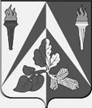 Конкурсной комиссии стипендии Губернатора Свердловской областиМинистерство науки и высшего образованияРоссийской ФедерацииФедеральное государственное бюджетноеобразовательное учреждение высшего образования«Уральский государственныйлесотехнический университет» (УГЛТУ)Сибирский тракт, д. 37,  г. Екатеринбург, 620100тел. (343) 221-21-00; тел./факс (343) 221-21-28 e-mail: general@m.usfeu.ru; http://usfeu.ruОКПО 02069243, ОГРН 1026605426814ИНН/КПП 6662000973/668501001Конкурсной комиссии стипендии Губернатора Свердловской области___.___.20___ № _________Конкурсной комиссии стипендии Губернатора Свердловской областина №____________от___.___.20___Конкурсной комиссии стипендии Губернатора Свердловской областиКонкурсной комиссии стипендии Губернатора Свердловской области№п/пНаименование мероприятия, место и дата проведенияФорма участия (очное/заочное (онлайн)123а) международный уровень а) международный уровень а) международный уровень 1IX Международная студенческая электронная научная конференция «Студенческий научный форум – 2017»; г. Москва: Российская Академия Естествознания; 2017 г.заочное2а) всероссийский уровеньа) всероссийский уровеньа) всероссийский уровень1 XIII Всероссийская научно-техническая конференция студентов и аспирантов института леса и природопользования «УГЛТУ в решении социальных и лесоводственно-экологических проблем лесного комплекса Урала и Западной Сибири»; г. Екатеринбург: ФГБОУ ВО «Уральский государственный лесотехнический университет»; 2017 г.очное2а) региональный уровеньа) региональный уровеньа) региональный уровень1Конкурс учебно-исследовательских проектов для юных «Первые шаги в науке»; г. Екатеринбург: ГАНОУ СО «Дворец молодёжи»; 2018 г.онлайн2XVI областной экологический форум; г. Екатеринбург: ГАУ ДО СО «Дворец молодёжи»; 2018 г.очное